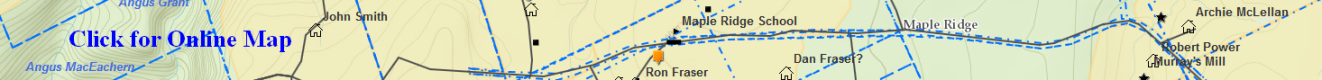 Will_MacGillivray_Charles(Mason)– (Eigg Mountain Settlement History)Charles MacGillivray “(Mason’s son) Summerville” prepared his will on December 19, 1878.Although the will was written in 1878 it was not until a decade later that the will was proved and the estate settled. John A. MacGillivray one the witnesses to the will petitioned the probate court to deal with the estate in 1888. The other witness was Angus A. MacGillivray.Charles MacGillivray was not married and he left all of his property including land to his two paternal aunt Flora and Mary MacGillivray to hold until his younger brother Colin (Collan) reached majority age when he would take ownership. My belief is that Charles inherited the farm – 40 acres – from his father Angus “Mason” MacGillivray and passed it on to his brother Colin.Charles MacGillivray signed his will.